
Aanmeldingsformulier begeleiding (ouderversie)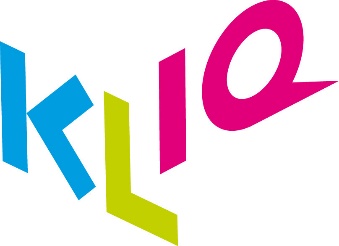 Algemene informatie Gegevens met betrekking tot de begeleidingsvraagOndertekening Voor de uitvoering van onderzoek en begeleiding worden de persoonsgegevens van het kind en de ouders/verzorgers opgenomen in een persoonlijk dossier. Op dit dossier is de Wet Bescherming Persoonsgegevens van toepassing. Dit formulier graag ondertekend voor de start van het begeleidingstraject opsturen naar Kliq Onderwijsadvies. Mailen is niet mogelijk in verband met de wettelijk vereiste handtekening van de (beide) gezagsdragende ouder(s)/verzorger(s). Dit aanmeldingsformulier kunt u opsturen naar: Kliq Onderwijsadvies t.a.v. Monique van SelowVuursche Dreef 1843739 KW Hollandsche Rading   Voornaam kind:Geslacht: jongen/meisjeAchternaam kind:Achternaam kind:Geboortedatum:Geboorteplaats:Burger Service Nummer:Burger Service Nummer:Straat en huisnummer:Straat en huisnummer:Postcode en woonplaats:Postcode en woonplaats:Telefoonnummer ouder(s)/verzorger(s):Telefoonnummer ouder(s)/verzorger(s):E-mailadres ouder(s)/verzorger(s):E-mailadres ouder(s)/verzorger(s):School:School:Straat en huisnummer: Straat en huisnummer: Postcode en woonplaats: Postcode en woonplaats: Telefoonnummer school: Telefoonnummer school: Naam leerkracht: Naam intern begeleider: Groep:Doublure: ja/neeGroepsverloop (bijvoorbeeld groep 1,2,2,3,4):Groepsverloop (bijvoorbeeld groep 1,2,2,3,4):Reden van aanmelding:  (s.v.p. aankruisen wat van toepassing is) (  )  faalangsttraining(  )  alles kidzzz training(  )  dyslexiebehandeling(  )  psycho-educatie dyslexie(  )  psycho-educatie hoogbegaafdheid(  )  leren omgaan met onderpresteren(  )  voorbereiding op de brugklas(  )  preventieve ambulante begeleiding hoogbegaafdheid Korte omschrijving van het probleem/de problemen waar uw kind tegenaan loopt: Onze vraag is/vragen zijn:Heeft u uw kind reeds laten onderzoeken in verband met de aanmeldingsproblemen? Zo ja, door wie en wanneer? Als onderzoek plaats heeft gevonden, graag een kopie van het verslag met deze aanmelding meesturen. Ondergetekende, zijnde de wettelijke vertegenwoordiger, geeft hierbij toestemming voor aanmelding van zijn/haar kind voor begeleiding door Kliq Onderwijsadvies. Plaats en datum:Naam en handtekening                           Naam en handtekening                            Handtekening ouder/verzorger 1:                                   ouder/verzorger 2:                                    jongere vanaf 12 jaar: